        Geschäftsverteilungsplan G/S: 0914 		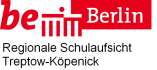 Beteiligung: SbV 09 am: _______________ Unterschrift: ____________________    		FV 09 am: _______________  Unterschrift: ____________________Schulleiter/-inFrau HellwigSchulleiter/-inFrau HellwigSchulleiter/-inFrau HellwigStändige Vertretung der SLFrau TonnStändige Vertretung der SLFrau Tonnggf. 2. Ständige Vertretung der SL ggf. 2. Ständige Vertretung der SL Koordinierende Fachkraft der eFöBHerr BraakKoordinierende Fachkraft der eFöBHerr Braakinformell:VL: Frau Laudel    Sekretariat: Frau Sobek Schulsozialarbeit:Fr.Haxhiu Hausmeister/-in: Herr Kleinhausinformell:VL: Frau Laudel    Sekretariat: Frau Sobek Schulsozialarbeit:Fr.Haxhiu Hausmeister/-in: Herr KleinhausFach (verpflichtend *)FKLFKLNameNameBereicheBereicheFKLNameNameNameDeutsch*xxFrau RohdeFrau RohdeSaphSaphxFrau FillerFrau FillerFrau FillerFremdsprachen*ggf. JÜLggf. JÜL1. Fremdsprache Englisch*xxFrau SchmidtFrau Schmidtggf. Kommunikation/Deutschggf. Kommunikation/DeutschMathematik*xxFrau SommerFrau Sommerggf. WATggf. WATSachunterricht*xxFrau KynastFrau KynastBildende Kunst*xxFrau BischoffFrau BischoffMusik*xxFrau SchulzFrau SchulzSport*xxHerr SchröderHerr SchröderNaturwissenschaften*xxFrau RingelhanFrau RingelhanGesellschaftswissenschaften*xxFrau SteinwandterFrau SteinwandterFunktionen (lt. VV Zumessung – Entlastungspool GS) bis zu 4 PersonenFunktionen (lt. VV Zumessung – Entlastungspool GS) bis zu 4 PersonenFunktionen (lt. VV Zumessung – Entlastungspool GS) bis zu 4 PersonenFunktionen (lt. VV Zumessung – Entlastungspool GS) bis zu 4 PersonenFunktionen (lt. VV Zumessung – Entlastungspool GS) bis zu 4 PersonenFunktionen (lt. VV Zumessung – Entlastungspool GS) bis zu 4 PersonenAufgabenbereich:  Evaluationsberater                 Name: Frau Nodorf/Frau BarzAufgabenbereich:  Evaluationsberater                 Name: Frau Nodorf/Frau BarzAufgabenbereich:  Evaluationsberater                 Name: Frau Nodorf/Frau BarzAufgabenbereich:  Evaluationsberater                 Name: Frau Nodorf/Frau BarzAufgabenbereich:  Evaluationsberater                 Name: Frau Nodorf/Frau BarzAufgabenbereich:  Evaluationsberater                 Name: Frau Nodorf/Frau BarzAufgabenbereich:  IT Betreuer                               Name: Herr Kant	Aufgabenbereich:  IT Betreuer                               Name: Herr Kant	Aufgabenbereich:  IT Betreuer                               Name: Herr Kant	Aufgabenbereich:  IT Betreuer                               Name: Herr Kant	Aufgabenbereich:  IT Betreuer                               Name: Herr Kant	Aufgabenbereich:  IT Betreuer                               Name: Herr Kant	Aufgabenbereich:  Sprachbildungskoordination Name: Frau Lohe 	Aufgabenbereich:  Sprachbildungskoordination Name: Frau Lohe 	Aufgabenbereich:  Sprachbildungskoordination Name: Frau Lohe 	Aufgabenbereich:  Sprachbildungskoordination Name: Frau Lohe 	Aufgabenbereich:  Sprachbildungskoordination Name: Frau Lohe 	Aufgabenbereich:  Sprachbildungskoordination Name: Frau Lohe 	Aufgabenbereich:  Gesundheitskoordination      Name: Frau NodorfAufgabenbereich:  Gesundheitskoordination      Name: Frau NodorfAufgabenbereich:  Gesundheitskoordination      Name: Frau NodorfAufgabenbereich:  Gesundheitskoordination      Name: Frau NodorfAufgabenbereich:  Gesundheitskoordination      Name: Frau NodorfAufgabenbereich:  Gesundheitskoordination      Name: Frau NodorfVerantwortlichkeiten (verpflichtend*) für:	Verantwortlichkeiten (verpflichtend*) für:	Verantwortlichkeiten (verpflichtend*) für:	Verantwortlichkeiten (verpflichtend*) für:	Verantwortlichkeiten (verpflichtend*) für:	Verantwortlichkeiten (verpflichtend*) für:	Verantwortlichkeiten (verpflichtend*) für:	Verantwortlichkeiten (verpflichtend*) für:	Verantwortlichkeiten (verpflichtend*) für:	Verantwortlichkeiten (verpflichtend*) für:	Verantwortlichkeiten (verpflichtend*) für:	Brandschutz*Frau WermkeBrandschutz*Frau WermkeBrandschutz*Frau WermkeBrandschutz*Frau WermkeGesundheitsmanagement*Frau ZanderGesundheitsmanagement*Frau ZanderGesundheitsmanagement*Frau ZanderGesundheitsmanagement*Frau ZanderGesundheitsmanagement*Frau ZanderGesundheitsmanagement*Frau ZanderBegabtenförderung Frau SteinwandterDatenschutz*Frau Vetter  Datenschutz*Frau Vetter  Datenschutz*Frau Vetter  Datenschutz*Frau Vetter  Krisenteam*Frau Hellwig, Frau Tonn, Frau Lohe, Frau Haxhiu, Frau Krisenteam*Frau Hellwig, Frau Tonn, Frau Lohe, Frau Haxhiu, Frau Krisenteam*Frau Hellwig, Frau Tonn, Frau Lohe, Frau Haxhiu, Frau Krisenteam*Frau Hellwig, Frau Tonn, Frau Lohe, Frau Haxhiu, Frau Krisenteam*Frau Hellwig, Frau Tonn, Frau Lohe, Frau Haxhiu, Frau Krisenteam*Frau Hellwig, Frau Tonn, Frau Lohe, Frau Haxhiu, Frau Gestaltung Übergänge Frau Hellwig, Frau Lohe(Vertretung Datenschutz)*  Herr Hildebrandt(Vertretung Datenschutz)*  Herr Hildebrandt(Vertretung Datenschutz)*  Herr Hildebrandt(Vertretung Datenschutz)*  Herr HildebrandtNodorf, Herr Braak, Frau Nagel,Frau BaumannNodorf, Herr Braak, Frau Nagel,Frau BaumannNodorf, Herr Braak, Frau Nagel,Frau BaumannNodorf, Herr Braak, Frau Nagel,Frau BaumannNodorf, Herr Braak, Frau Nagel,Frau BaumannNodorf, Herr Braak, Frau Nagel,Frau BaumannBetreuung Referendariat: Frau Hellwig, Frau TonnSicherheit* Herr SchröderSicherheit* Herr SchröderSicherheit* Herr SchröderSicherheit* Herr SchröderVerkehrserziehung*Frau Kynast, Herr Bendrat, Herr KursaweVerkehrserziehung*Frau Kynast, Herr Bendrat, Herr KursaweVerkehrserziehung*Frau Kynast, Herr Bendrat, Herr KursaweVerkehrserziehung*Frau Kynast, Herr Bendrat, Herr KursaweVerkehrserziehung*Frau Kynast, Herr Bendrat, Herr KursaweVerkehrserziehung*Frau Kynast, Herr Bendrat, Herr KursaweMethodentraining: Frau ThorenzVw Lernmittel/ sonst. Medien* Frau KynastVw Lernmittel/ sonst. Medien* Frau KynastVw Lernmittel/ sonst. Medien* Frau KynastVw Lernmittel/ sonst. Medien* Frau KynastKontakt-LK für schul.Prävention*Frau NodorfKontakt-LK für schul.Prävention*Frau NodorfKontakt-LK für schul.Prävention*Frau NodorfKontakt-LK für schul.Prävention*Frau NodorfKontakt-LK für schul.Prävention*Frau NodorfKontakt-LK für schul.Prävention*Frau NodorfDyskalkulie: Herr Lindner/Frau FillerRS-Beratungslehrkraft* Frau HofmannRS-Beratungslehrkraft* Frau HofmannRS-Beratungslehrkraft* Frau HofmannRS-Beratungslehrkraft* Frau Hofmannschulinternes Beratungsteam Sonderpäd: Frau. Lohe, Frau Nagel, schulinternes Beratungsteam Sonderpäd: Frau. Lohe, Frau Nagel, schulinternes Beratungsteam Sonderpäd: Frau. Lohe, Frau Nagel, schulinternes Beratungsteam Sonderpäd: Frau. Lohe, Frau Nagel, schulinternes Beratungsteam Sonderpäd: Frau. Lohe, Frau Nagel, schulinternes Beratungsteam Sonderpäd: Frau. Lohe, Frau Nagel, Webseite Herr Braak, Frau Hellwig, Hr.KrösselLRS-Lehrkraft*Frau MißnerLRS-Lehrkraft*Frau MißnerLRS-Lehrkraft*Frau MißnerLRS-Lehrkraft*Frau MißnerFortbildung: Frau Beckers, Frau LoheFortbildung: Frau Beckers, Frau LoheFortbildung: Frau Beckers, Frau LoheFortbildung: Frau Beckers, Frau LoheFortbildung: Frau Beckers, Frau LoheFortbildung: Frau Beckers, Frau LoheVertrauenslehrkraft /GSV) Frau FrickeSprachkoordination*Frau LoheSprachkoordination*Frau LoheSprachkoordination*Frau LoheSprachkoordination*Frau LoheEvaluation   Frau Nodorf, Frau BarzEvaluation   Frau Nodorf, Frau BarzEvaluation   Frau Nodorf, Frau BarzEvaluation   Frau Nodorf, Frau BarzEvaluation   Frau Nodorf, Frau BarzEvaluation   Frau Nodorf, Frau BarzVertrauenslehrkraft  (GSV) Frau RodeIT-Betreuung*Herr Kant / Herr ReblIT-Betreuung*Herr Kant / Herr ReblIT-Betreuung*Herr Kant / Herr ReblIT-Betreuung*Herr Kant / Herr ReblKonfliktlotsen Frau Rode, Frau Baumann, Frau Lehmann, Frau HaugKonfliktlotsen Frau Rode, Frau Baumann, Frau Lehmann, Frau HaugKonfliktlotsen Frau Rode, Frau Baumann, Frau Lehmann, Frau HaugKonfliktlotsen Frau Rode, Frau Baumann, Frau Lehmann, Frau HaugKonfliktlotsen Frau Rode, Frau Baumann, Frau Lehmann, Frau HaugKonfliktlotsen Frau Rode, Frau Baumann, Frau Lehmann, Frau HaugVertrauenslehrkraft (GSV)  Herr Volz                                sexuelle Vielfalt*Frau Budasexuelle Vielfalt*Frau Budasexuelle Vielfalt*Frau Budasexuelle Vielfalt*Frau Budaggf. Buddy Frau Scheffler, Frau Kynastggf. Buddy Frau Scheffler, Frau Kynastggf. Buddy Frau Scheffler, Frau Kynastggf. Buddy Frau Scheffler, Frau Kynastggf. Buddy Frau Scheffler, Frau Kynastggf. Buddy Frau Scheffler, Frau KynastBetreuung Quereinsteiger: Frau Thorenz/Fr.TonnSchulkonferenzSchulkonferenzggf. erweiterte Schulleitung ggf. erweiterte Schulleitung ggf. erweiterte Schulleitung ggf. erweiterte Schulleitung Gremien (lt. SchulG)Gremien (lt. SchulG)Gremien (lt. SchulG)Gremien (lt. SchulG)Schulische Besonderheiten und Projekte1 Frau Kynast1 Frau KynastFrau Hellwig, Frau Tonn, Frau Thorenz, Frau Frau Hellwig, Frau Tonn, Frau Thorenz, Frau Frau Hellwig, Frau Tonn, Frau Thorenz, Frau Frau Hellwig, Frau Tonn, Frau Thorenz, Frau GEV 1: Frau Lohe      GSV 1:Frau HofmannGEV 1: Frau Lohe      GSV 1:Frau HofmannGEV 1: Frau Lohe      GSV 1:Frau HofmannGEV 1: Frau Lohe      GSV 1:Frau HofmannETEP: Frau Lohe/Frau Wagner2 Frau Wagner2 Frau WagnerLohe, Frau Albrecht-Berger, Frau Schulz, Herr Lohe, Frau Albrecht-Berger, Frau Schulz, Herr Lohe, Frau Albrecht-Berger, Frau Schulz, Herr Lohe, Frau Albrecht-Berger, Frau Schulz, Herr GEV 2: Frau Werhahn    GSV 2:Frau RohdeGEV 2: Frau Werhahn    GSV 2:Frau RohdeGEV 2: Frau Werhahn    GSV 2:Frau RohdeGEV 2: Frau Werhahn    GSV 2:Frau RohdeLehrerbibliothek: Frau Filler3 Frau Schulz3 Frau SchulzBraak, Frau Wagner, Frau Zander, Frau KynastBraak, Frau Wagner, Frau Zander, Frau KynastBraak, Frau Wagner, Frau Zander, Frau KynastBraak, Frau Wagner, Frau Zander, Frau KynastBLA 1:Frau FillerBLA 1:Frau FillerBLA 1:Frau FillerBLA 1:Frau FillerSchülerbibliothek: Frau Müller4 Frau Buda(Vertr:Fr.WermkeFrau Hofmann4 Frau Buda(Vertr:Fr.WermkeFrau HofmannHerr ReblHerr ReblHerr ReblHerr ReblBLA 2: Frau SlommaBLA 2: Frau SlommaBLA 2: Frau SlommaBLA 2: Frau SlommaKoor.Jugendhilfe/SIBUZ: Frau Lohe/Frau Hellwig                                             Frau Nagelextern:Frau Furchertextern:Frau Furchertstell.BLA         Frau Schmidt/Frau Sommerstell.BLA         Frau Schmidt/Frau Sommerstell.BLA         Frau Schmidt/Frau Sommerstell.BLA         Frau Schmidt/Frau SommerSteuergruppe/ SchulentwicklungSteuergruppe/ SchulentwicklungFrau Hellwig, Frau Tonn, Frau Thorenz, Frau Lohe, Frau Albrecht-Berger, Frau Schulz, Herr Braak, Frau Wagner, Frau Zander, Frau Barz, Frau NodorfFrau Hellwig, Frau Tonn, Frau Thorenz, Frau Lohe, Frau Albrecht-Berger, Frau Schulz, Herr Braak, Frau Wagner, Frau Zander, Frau Barz, Frau NodorfFrau Hellwig, Frau Tonn, Frau Thorenz, Frau Lohe, Frau Albrecht-Berger, Frau Schulz, Herr Braak, Frau Wagner, Frau Zander, Frau Barz, Frau NodorfFrau Hellwig, Frau Tonn, Frau Thorenz, Frau Lohe, Frau Albrecht-Berger, Frau Schulz, Herr Braak, Frau Wagner, Frau Zander, Frau Barz, Frau NodorfFrau Hellwig, Frau Tonn, Frau Thorenz, Frau Lohe, Frau Albrecht-Berger, Frau Schulz, Herr Braak, Frau Wagner, Frau Zander, Frau Barz, Frau NodorfFrau Hellwig, Frau Tonn, Frau Thorenz, Frau Lohe, Frau Albrecht-Berger, Frau Schulz, Herr Braak, Frau Wagner, Frau Zander, Frau Barz, Frau NodorfFrau Hellwig, Frau Tonn, Frau Thorenz, Frau Lohe, Frau Albrecht-Berger, Frau Schulz, Herr Braak, Frau Wagner, Frau Zander, Frau Barz, Frau NodorfFrau Hellwig, Frau Tonn, Frau Thorenz, Frau Lohe, Frau Albrecht-Berger, Frau Schulz, Herr Braak, Frau Wagner, Frau Zander, Frau Barz, Frau NodorfSteuergruppe/ SchulentwicklungSteuergruppe/ SchulentwicklungFrau Hellwig, Frau Tonn, Frau Thorenz, Frau Lohe, Frau Albrecht-Berger, Frau Schulz, Herr Braak, Frau Wagner, Frau Zander, Frau Barz, Frau NodorfFrau Hellwig, Frau Tonn, Frau Thorenz, Frau Lohe, Frau Albrecht-Berger, Frau Schulz, Herr Braak, Frau Wagner, Frau Zander, Frau Barz, Frau NodorfFrau Hellwig, Frau Tonn, Frau Thorenz, Frau Lohe, Frau Albrecht-Berger, Frau Schulz, Herr Braak, Frau Wagner, Frau Zander, Frau Barz, Frau NodorfFrau Hellwig, Frau Tonn, Frau Thorenz, Frau Lohe, Frau Albrecht-Berger, Frau Schulz, Herr Braak, Frau Wagner, Frau Zander, Frau Barz, Frau NodorfFrau Hellwig, Frau Tonn, Frau Thorenz, Frau Lohe, Frau Albrecht-Berger, Frau Schulz, Herr Braak, Frau Wagner, Frau Zander, Frau Barz, Frau NodorfFrau Hellwig, Frau Tonn, Frau Thorenz, Frau Lohe, Frau Albrecht-Berger, Frau Schulz, Herr Braak, Frau Wagner, Frau Zander, Frau Barz, Frau NodorfFrau Hellwig, Frau Tonn, Frau Thorenz, Frau Lohe, Frau Albrecht-Berger, Frau Schulz, Herr Braak, Frau Wagner, Frau Zander, Frau Barz, Frau NodorfFrau Hellwig, Frau Tonn, Frau Thorenz, Frau Lohe, Frau Albrecht-Berger, Frau Schulz, Herr Braak, Frau Wagner, Frau Zander, Frau Barz, Frau Nodorf